Final Exam Study Guide – Geometry						Name: ____________________________________STUDY YOUR STUDY GUIDE!!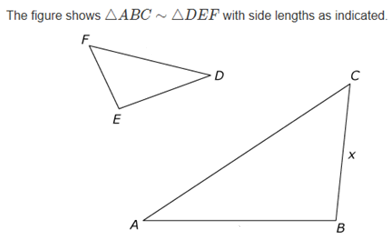 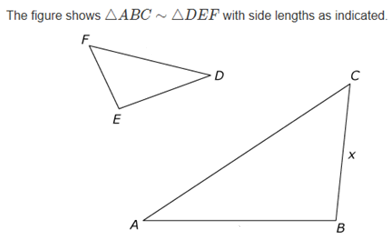 1. 									2. 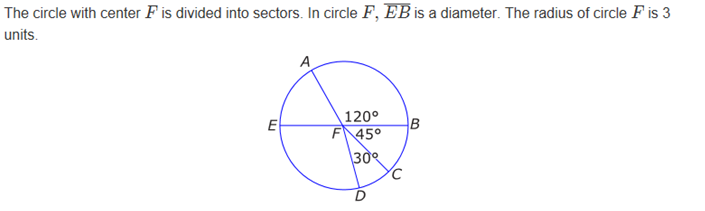 3. 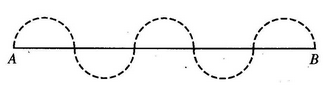 In the figure above, the diameters of the 5 dotted semicircles are equal and lie on the line segment AB. If the length of the line segment AB is 20, what is the length of the dotted curve from A to B ?4. 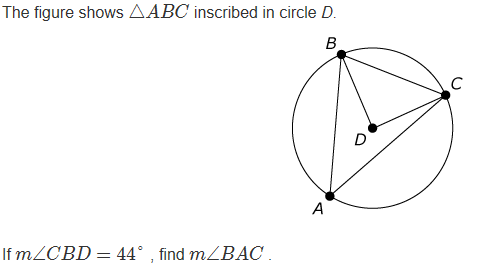 5. 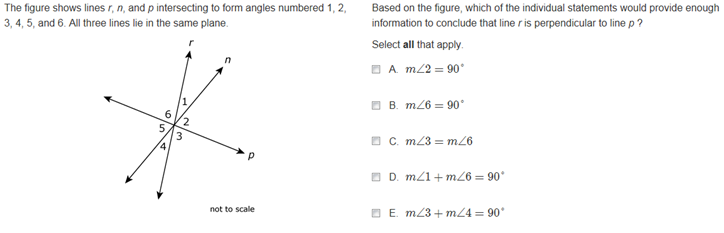 6. 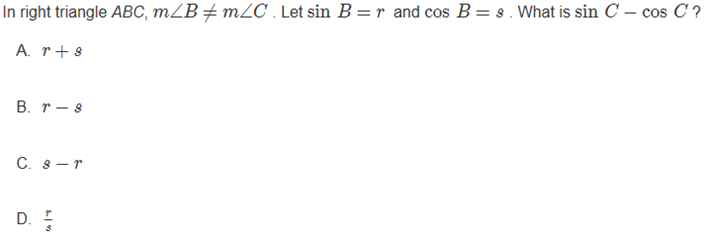 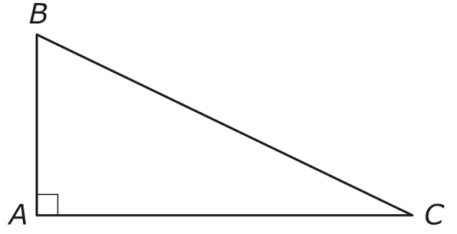 7. 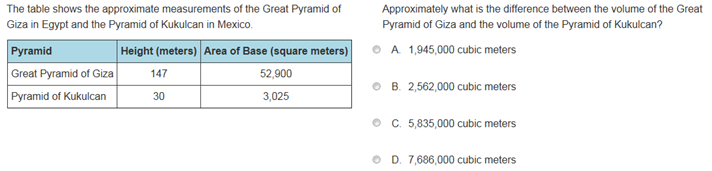 8. 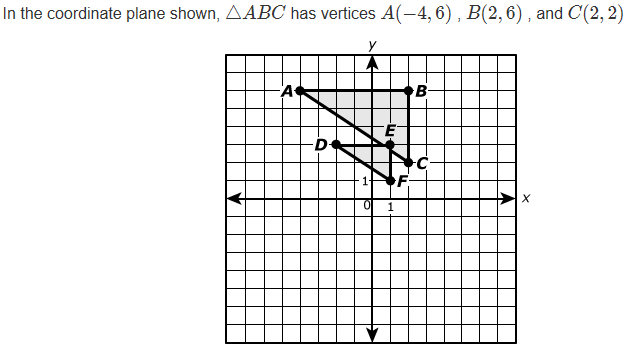 9.  Phoebe stands on level ground, 50m away from the foot of a building known to be 174.6m high. What will the angle of elevation be to the top of the building?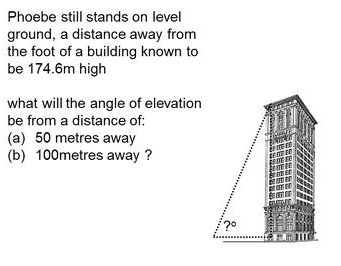 10.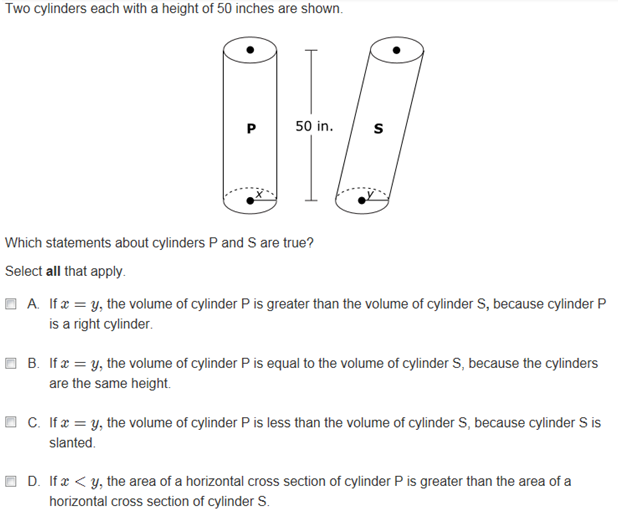 11. 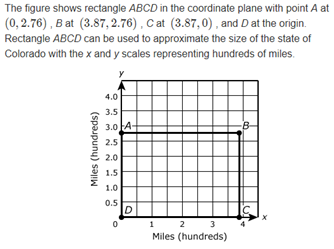 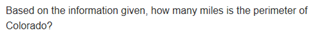 12.  The equation    describes a circle.
Determine the center of the circle.13. 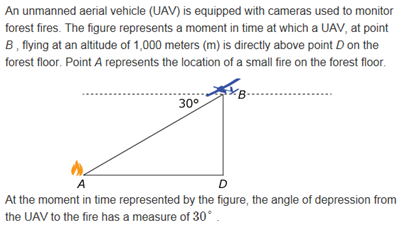 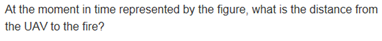 14. 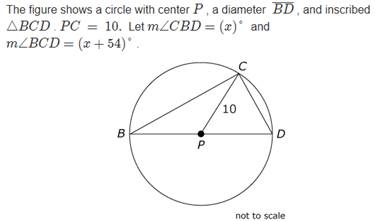 15.  The equation    defines a circle in the coordinate plane.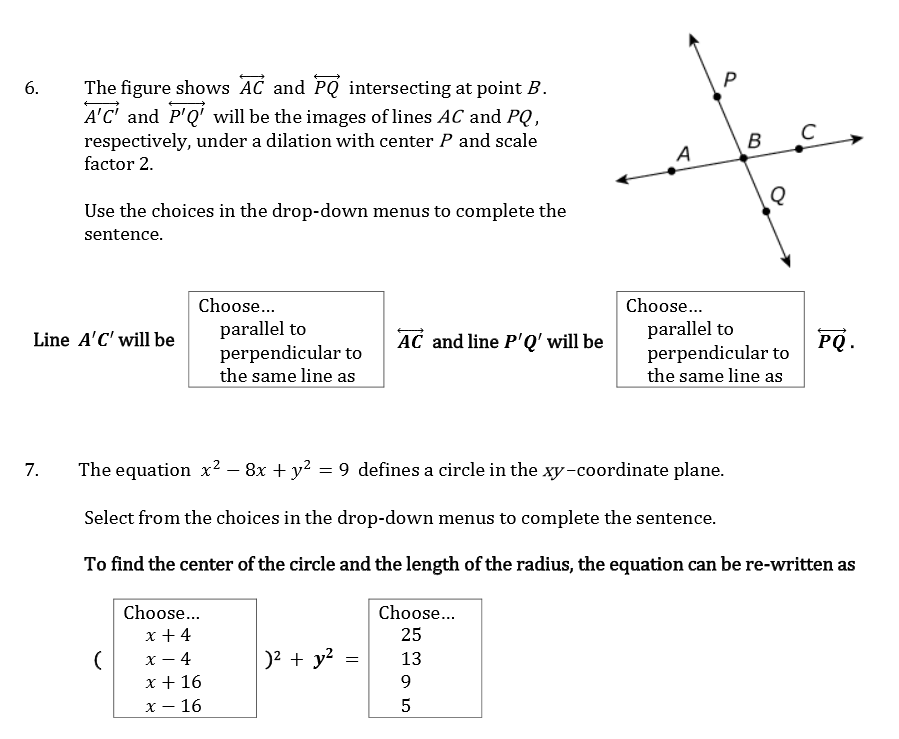 16. 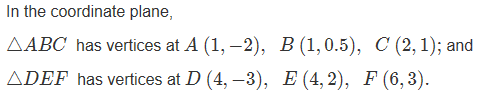 17. 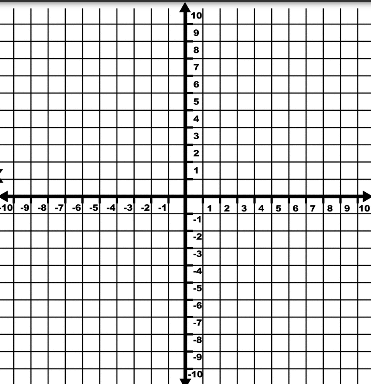 18. 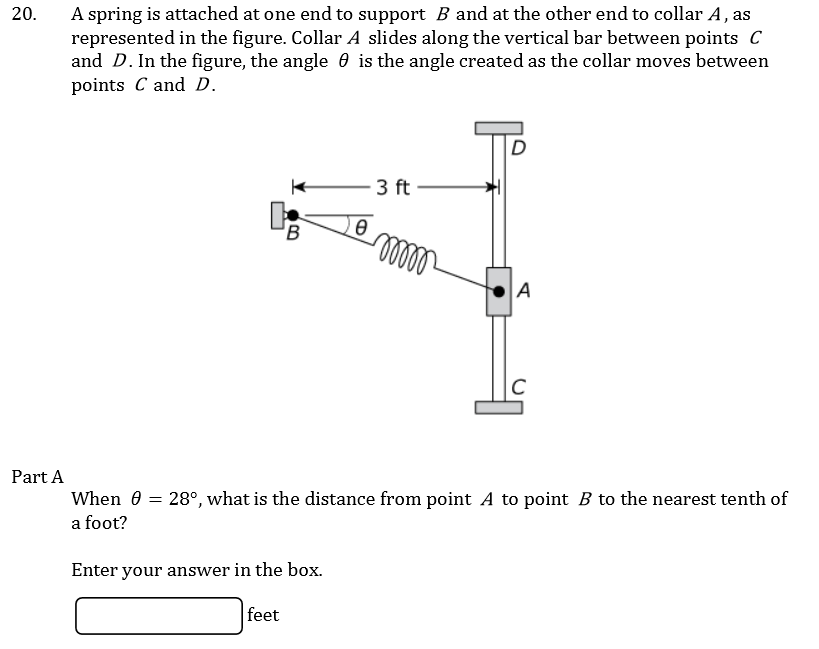 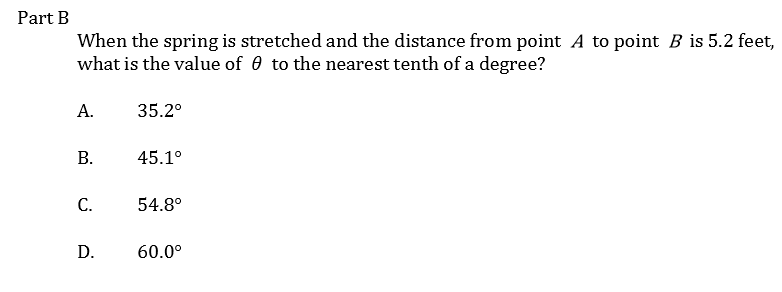 19. 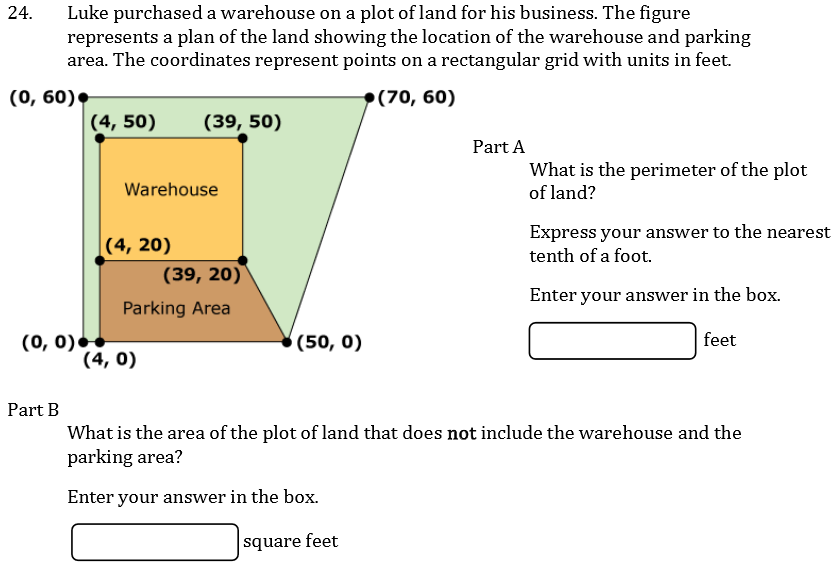 20.  Find the midpoint of the segment containing the end points  and .